TOREK, 6. 4. 2020Dragi deveti,spodaj vam ponovno pripenjam kopijo PPT predstavitve S struktur. Tisti, ki ste manjkali na naši učni uri, si jo dobro poglejte. Prav vsi pa jo prepišite ali nalepite v svoje zvezke. Naslov dajte 'Sestava dvostavčnih in večstavčnih povedi'. Toplo pa vam priporočam, da še enkrat ponovite odvisnike in njihove vprašalnice. Lepo vas je bilo videti! Zdaj vas še bolj pogrešam :) Kot sem napisala, vedno sem vam na razpolago za dodatna vprašanja. Pokličite me, pišite … Danes boste za vajo rešili prvi dve nalogi iz DZ na str. 43 in 44. Lepo vas pozdravljam,učiteljica Urša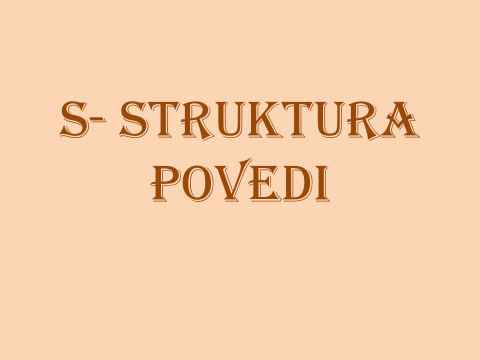 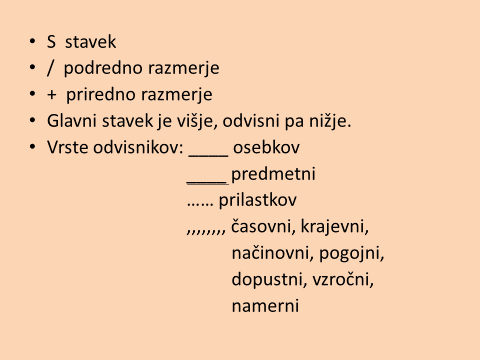 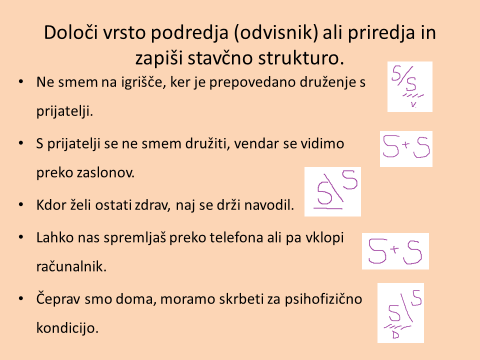 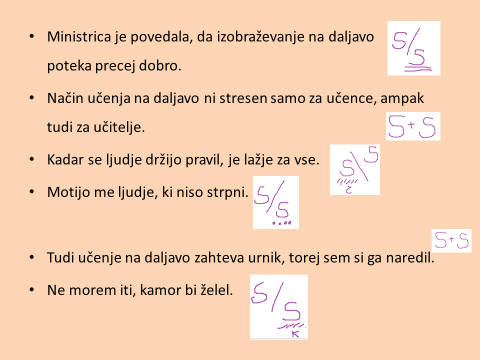 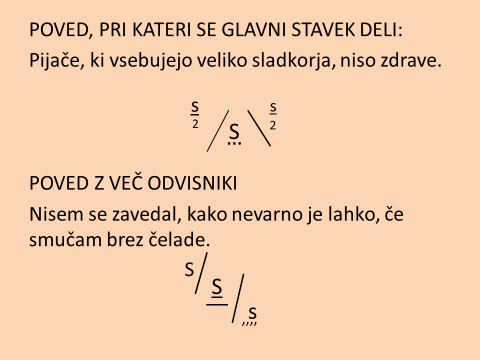 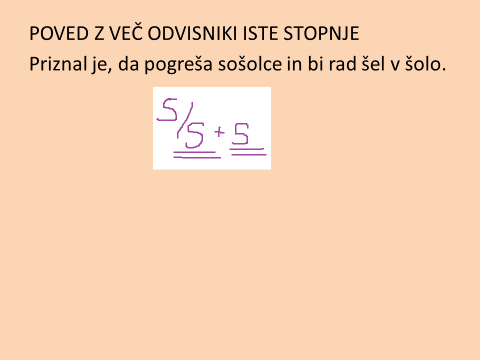 